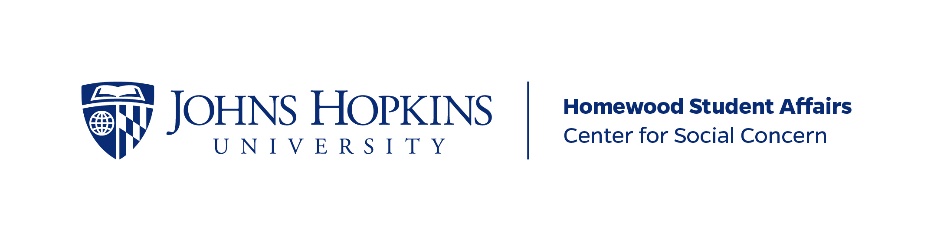 CSC Baltimore First Individualized Direct Service SiteGuiding Document Name of Community Organization: Name of Primary Community Partner Contact:Community Partner Contact Email Address:Primary Partner Contact Phone Number:Primary Student Contact: 
Primary Student Contact Email Address: Date this document was last updated: DESCRIPTION OF SERVICE SITE & COMMUNITY PARTNER RELATIONSHIPYour description should answer the following questions: What is the vision and/or mission of your community partner? One of the central tenets of Baltimore First’s model is building and maintaining a consistent relationship with and commitment to a community organization. How have you built or intend to build such a reciprocal relationship with your community partner? SERVICE EXPERIENCEPlease describe a typical volunteer experience at your service site. What do JHU volunteers do at the service site? How frequently are your volunteers expected to serve? How long is a typical service shift? STATEMENT OF PURPOSEHow does this service relate to one or more community-identified need(s) in the Baltimore community and/or of the community organization? Who is/are your target audience(s)? What gap in services and/or programming are you filling in support of your community partner and, ultimately, your target audience?